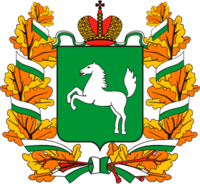 Населенный пункт2020 Правильность сведений, представленных в информационной карте-представлении, подтверждаю: __________________________ (_____________________________)                               (подпись)                               (фамилия, имя, отчество участника)Руководитель образовательной организации                                                   	Подпись  		(МП)(фотопортрет 46 см)Карта - представление
 участника регионального конкурса «Методист года»______________________________________________(фамилия)______________________________________________(имя, отчество)____________________________________________(субъект Томской области)1. Общие сведения1. Общие сведенияНаселенный пункт, районДата рождения (день, месяц, год)Место рожденияАдрес сайта, страницы сайта, блога в Интернете, где можно познакомиться с участником и публикуемыми им материалами 2. Работа2. РаботаМесто работы (наименование образовательной организации в соответствии с Уставом )Занимаемая должностьОбщий трудовой и учебно-методический стаж (полных лет на момент заполнения)Квалификационная категорияПочетные звания и награды (наименования и даты получения)3. Образование3. ОбразованиеНазвание и год окончания организации профессионального образованияСпециальность, квалификация по дипломуДополнительное профессиональное образование за последние три года (наименования образовательных программ, модулей, стажировок и т.п., места и сроки их получения)4. Методическая деятельность4. Методическая деятельность4.1. Описание текущей ситуации и актуальность представленной методической деятельности (может быть представлена система или отдельный элемент системы)4.1. Описание текущей ситуации и актуальность представленной методической деятельности (может быть представлена система или отдельный элемент системы)Аналитический аспектИнформационный аспектОрганизационный аспектКонсультационный аспектРезультативность4.2.	Возможность масштабирования и тиражирования представленной методической деятельности на уровне образовательной организации, муниципалитета, региона4.2.	Возможность масштабирования и тиражирования представленной методической деятельности на уровне образовательной организации, муниципалитета, региона5. Контакты5. КонтактыДомашний адрес с индексомРабочий телефон с междугородним кодомМобильный телефонЭлектронная почтаАдрес сайта образовательной организации в сети ИнтернетДополнительные сведения об участнике Конкурса, не раскрытые предыдущими разделами (не более 500 слов). 